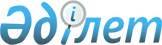 О присвоении наименования улицы в селе КырыкуйРешение акима Шолаксорского сельского округа Актогайского района Павлодарской области от 23 ноября 2009 года N 7. Зарегистрировано Управлением юстиции Актогайского района Павлодарской области 10 декабря 2009 года N 12-4-72

      В соответствии со статьями 35, 37 Закона Республики Казахстан от 23 января 2001 года "О местном государственном управлении и самоуправлении в Республике Казахстан", пунктом 4 статьи 14 Закона Республики Казахстан от 8 декабря 1993 года "Об административно-территориальном устройстве Республики Казахстан" и с учетом мнения населения села Кырыкуй принимаю РЕШЕНИЕ:



      1. Присвоить безымянной улице в селе Кырыкуй наименование "Целинная".



      2. Данное решение вводится в действие по истечении десяти календарных дней после дня первого его официального опубликования.



      3. Контроль за исполнением данного решения оставляю за собой.      Аким Шолаксорского

      сельского округа                           Н. Хмарун
					© 2012. РГП на ПХВ «Институт законодательства и правовой информации Республики Казахстан» Министерства юстиции Республики Казахстан
				